جامعة الزقازيقكلية الطب البيطرىقسم الأمراض الكيمياء الحيويةرؤية القسمالكيمياء الحيويه اساسيه للحياه ولها دورعظيم في فهم كثير من الامراض التي تصيب الانسان يتطلع القسم الي المزيد من التعليم وتبسيط الكيمياء الحيويه وتطوير استخدام احدث الوسائل التكنولوجيه في تحقيق ذلك جامعة الزقازيقكلية الطب البيطرىقسم الأمراض الكيمياء الحيويةرسالة القسمتوفير مادة علمية عالية الجودة في احد مجالات الطب البيطري ذات الصلة بصحة الانسان والتي تختص بدراسة كيمياء الجسم بالاضافة الي المشاركة المجتمعية من خلال تقديم الارشادات الصحية لمختلف الفئات التي تهتم بهذا التخصص. ايضا تدريس ماده الكيمياء الحيويه باستفاضه لانها كيمياء الحياه ومنح الشهادات للخريجين من دبلومات وماجستير ودكتوراه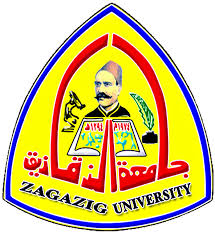 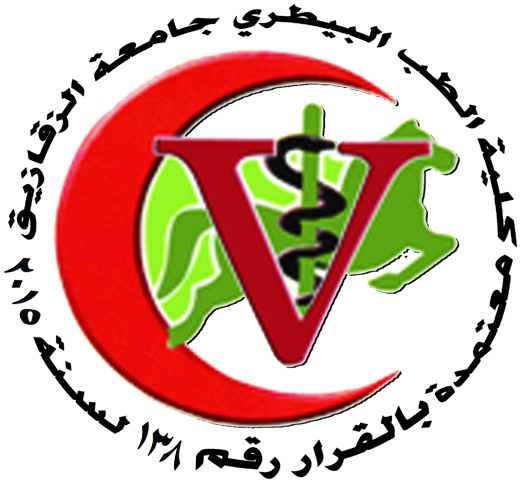 